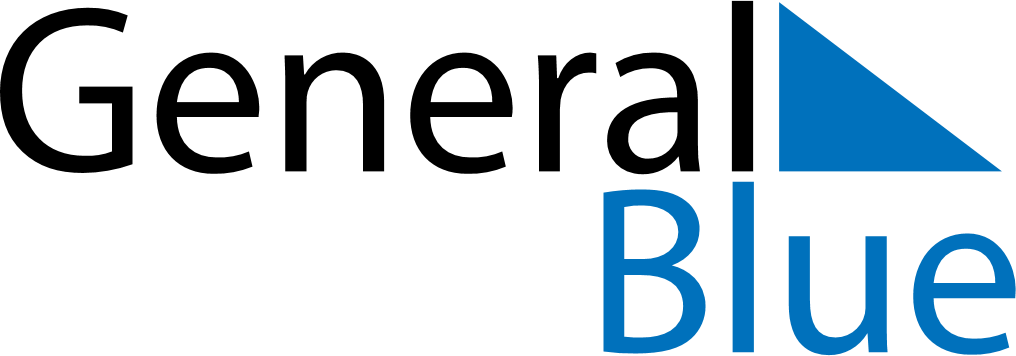 Weekly CalendarJuly 13, 2025 - July 19, 2025Weekly CalendarJuly 13, 2025 - July 19, 2025Weekly CalendarJuly 13, 2025 - July 19, 2025Weekly CalendarJuly 13, 2025 - July 19, 2025Weekly CalendarJuly 13, 2025 - July 19, 2025Weekly CalendarJuly 13, 2025 - July 19, 2025SUNDAYJul 13MONDAYJul 14TUESDAYJul 15WEDNESDAYJul 16THURSDAYJul 17FRIDAYJul 18SATURDAYJul 19